PROJECT PLAN TEMPLATE – EXAMPLE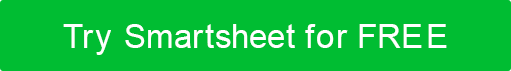 PROJECT NAMEPROJECT MANAGERPROJECT DELIVERABLESCOPE STATEMENTSTART DATE01/02/20XXEND DATE03/26/20XXPROJECT DURATION in days85OVERALL PROGRESS37%WBS No.TASK NAMERESOURCE ASSIGNEDSTART 
DATEEND 
DATEDURATION 
in daysSTATUS1PROJECT CONCEPTION AND INITIATION01/0202/0939Complete1.1– Project CharterChloe L.01/0201/1110Complete1.1.1–– Project Charter RevisionsKennedy K.01/0701/115Complete1.2– ResearchAlex B.01/1002/2345Complete1.3– ProjectionsFrank M.01/1001/2011Complete1.4– Stakeholders01/1601/2914Complete1.5– GuidelinesKennedy K.01/1902/0114Complete1.6– Project InitiationJacob V.01/2202/0919Complete2PROJECT DEFINITION AND PLANNING01/2802/1418In Progress2.1– Scope & Goal SettingFrank M.01/2802/0610Overdue2.2– BudgetJacob V.01/3102/023On Hold2.3– Communication PlanValerie C.02/0402/129In Progress2.4– Risk ManagementChloe L.02/0602/149CompleteWBS No.TASK NAMERESOURCE ASSIGNEDSTART 
DATEEND 
DATEDURATION 
in daysSTATUS3PROJECT LAUNCH & EXECUTION02/1803/2638In Progress3.1– Status & TrackingRebecca H.02/1802/203In Progress3.2– KPIsChloe L.02/1802/236In Progress3.2.1–– MonitoringFrank M.02/1802/269In Progress3.2.2–– ForecastsAlex B.02/2102/233Not Started3.3– Project UpdatesEmily H.02/2202/232Not Started3.3.1–– Chart UpdatesKennedy K.02/2503/2631In Progress4PROJECT PERFORMANCE / MONITORING02/2503/2631In Progress4.1– Project ObjectivesKennedy K.02/2502/284In Progress4.2– Quality DeliverablesAlex B.02/2603/037On Hold4.3– Effort & Cost TrackingJacob V.02/2503/0611Not Started4.4– Project PerformanceChloe L.03/0303/2624Not StartedDISCLAIMERAny articles, templates, or information provided by Smartsheet on the website are for reference only. While we strive to keep the information up to date and correct, we make no representations or warranties of any kind, express or implied, about the completeness, accuracy, reliability, suitability, or availability with respect to the website or the information, articles, templates, or related graphics contained on the website. Any reliance you place on such information is therefore strictly at your own risk.